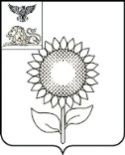 Б Е Л Г О Р О Д С К А Я   О Б Л А С Т ЬСОВЕТ ДЕПУТАТОВ
АЛЕКСЕЕВСКОГО ГОРОДСКОГО ОКРУГАРЕШЕНИЕАлексеевка                                  21 мая   2019 г.					           №  9О признании утратившими силу решений Муниципального совета Алексеевского района, городского и земских собраний поселений,входивших в состав Алексеевского районаВ соответствии со ст. 23 Устава Алексеевского городского округа, Совет депутатов Алексеевского городского округа  р е ш и л:1. Считать утратившими силу:- решение Муниципального совета муниципального района «Алексеевский район и город Алексеевка» Белгородской области от 27 февраля 2018 года № 9 «Об утверждении «Положения о порядке ведения Реестра муниципального имущества, являющегося собственностью муниципального района «Алексеевский район и город Алексеевка» Белгородской области»; - решение городского собрания городского поселения «Город Алексеевка» муниципального района «Алексеевский район и город Алексеевка» Белгородской области от 26 марта 2013 года № 11 «Об утверждении «Положения о порядке ведения Реестра муниципального имущества, являющегося собственностью городского поселения «Город Алексеевка» муниципального района «Алексеевский район и город Алексеевка» Белгородской области»;- решение земского собрания Алейниковского сельского поселения от                           28 марта 2018 года № 4 «Об утверждении «Положения о порядке ведения Реестра муниципального имущества, являющегося собственностью Алейниковского сельского поселения»;- решение земского собрания Афанасьевского сельского поселения от                    26 марта 2018 года № 5 «Об утверждении «Положения о порядке ведения Реестра муниципального имущества, являющегося собственностью Афанасьевского сельского поселения»;- решение земского собрания Варваровского сельского поселения от                    29 марта 2018 года № 4 «Об утверждении «Положения о порядке ведения Реестра муниципального имущества, являющегося собственностью Варваровского сельского поселения»;- решение земского собрания Гарбузовского сельского поселения от                      29 марта 2018 года № 5 «Об утверждении «Положения о порядке ведения Реестра муниципального имущества, являющегося собственностью Гарбузовского сельского поселения»;- решение земского собрания Глуховского сельского поселения от                        26 марта 2018 года № 5 «Об утверждении «Положения о порядке ведения Реестра муниципального имущества, являющегося собственностью Глуховского сельского поселения»;- решение земского собрания Жуковского сельского поселения от                         26 марта 2018 года № 4 «Об утверждении «Положения о порядке ведения Реестра муниципального имущества, являющегося собственностью Жуковского сельского поселения»;- решение земского собрания Иващенковского сельского поселения от                  30 марта 2018 года № 4 «Об утверждении «Положения о порядке ведения Реестра муниципального имущества, являющегося собственностью Иващенковского сельского поселения»;- решение земского собрания Иловского сельского поселения от 26 марта 2018 года № 4 «Об утверждении «Положения о порядке ведения Реестра муниципального имущества, являющегося собственностью Иловского сельского поселения»;- решение земского собрания Ильинского сельского поселения от                          28 марта 2018 года № 5 «Об утверждении «Положения о порядке ведения Реестра муниципального имущества, являющегося собственностью Ильинского сельского поселения»;- решение земского собрания Красненского сельского поселения от                       28 марта 2018 года № 4 «Об утверждении «Положения о порядке ведения Реестра муниципального имущества, являющегося собственностью Красненского сельского поселения»;- решение земского собрания Кущинского сельского поселения от                        26 марта 2018 года № 4 «Об утверждении «Положения о порядке ведения Реестра муниципального имущества, являющегося собственностью Кущинского сельского поселения»;- решение земского собрания Луценковского сельского поселения от                     29 марта 2018 года № 4 «Об утверждении «Положения о порядке ведения Реестра муниципального имущества, являющегося собственностью Луценковского сельского поселения»;- решение земского собрания Матреногезовского сельского поселения от 28 марта 2018 года № 4 «Об утверждении «Положения о порядке ведения Реестра муниципального имущества, являющегося собственностью Матреногезовского сельского поселения»;- решение земского собрания Меняйловского сельского поселения от                      30 марта 2018 года № 4 «Об утверждении «Положения о порядке ведения Реестра муниципального имущества, являющегося собственностью Меняйловского сельского поселения»;- решение земского собрания Мухоудеровского сельского поселения от 28 марта 2018 года № 4 «Об утверждении «Положения о порядке ведения Реестра муниципального имущества, являющегося собственностью Мухоудеровского сельского поселения»;- решение земского собрания Подсередненского сельского поселения от 30 марта 2018 года № 5 «Об утверждении «Положения о порядке ведения Реестра муниципального имущества, являющегося собственностью Подсередненского сельского поселения»;- решение земского собрания Репенского сельского поселения от 30 марта 2018 года № 4 «Об утверждении «Положения о порядке ведения Реестра муниципального имущества, являющегося собственностью Репенского сельского поселения»;- решение земского собрания Советского сельского поселения от 29 марта 2018 года № 4 «Об утверждении «Положения о порядке ведения Реестра муниципального имущества, являющегося собственностью Советского сельского поселения»;- решение земского собрания Хлевищенского сельского поселения от                              28 марта 2018 года № 5 «Об утверждении «Положения о порядке ведения Реестра муниципального имущества, являющегося собственностью Хлевищенского сельского поселения»;- решение земского собрания Хрещатовского сельского поселения от                       26 марта 2018 года № 5 «Об утверждении «Положения о порядке ведения Реестра муниципального имущества, являющегося собственностью Хрещатовского сельского поселения».   2. Направить настоящее решение в комитет по аграрным вопросам, земельным и имущественным отношениям администрации Алексеевского городского округа (Горбатенко А.Ф.).3. Настоящее решение разместить на официальном сайте органов местного самоуправления Алексеевского городского округа в сети Интернет.    4. Контроль за исполнением настоящего решения возложить на постоянную депутатскую комиссию Совета депутатов Алексеевского городского округа по вопросам муниципальной собственности, градостроительной деятельности, землепользованию и экологии                      (Литовкин М.В.).       Председатель Совета депутатов        Алексеевского городского округа                                    И.Ю. Ханина